О внесении изменений в постановление администрации Комсомольского района от 26.04.2011 г. № 167 «О нормативах финансовых затрат, Правилах расчета размера ассигнований из бюджета Комсомольского района на капитальный ремонт, ремонт  и содержание автомобильных дорог общего пользования местного значения в Комсомольском районе и порядке их содержания и ремонта»Администрация Комсомольского района п о с т а н о в л я е т:1. Внести в Порядок содержания и ремонта автомобильных дорог общего пользования местного значения в Комсомольском районе Чувашской Республики, утвержденный постановлением администрации Комсомольского района от 26 апреля 2011 года № 167, следующие изменения:в пункте 1.4 слова «Классификацией работ по капитальному ремонту, ремонту и содержанию автомобильных дорог общего пользования и искусственных сооружений на них, утвержденной приказом Министерства транспорта Российской Федерации от 12 ноября 2007 г. № 160, зарегистрированным в Министерстве юстиции Российской Федерации 21 декабря 2007 г., регистрационный № 10796» заменить словами «Классификацией работ по капитальному ремонту, ремонту и содержанию автомобильных дорог, утвержденной приказом Министерства транспорта Российской Федерации от 16 ноября 2012 г. № 402 (зарегистрирован в Министерстве юстиции Российской Федерации 24 мая 2013 г., регистрационный № 28505)»;пункт 1.5 изложить в следующей редакции:«1.5. Размещение заказов на выполнение работ по содержанию и ремонту местных автомобильных дорог для обеспечения нужд Комсомольского района Чувашской Республики осуществляется в соответствии с требованиями Федерального закона от 5 апреля 2013 г. № 44-ФЗ «О контрактной системе в сфере закупок товаров, работ, услуг для обеспечения государственных и муниципальных нужд».»;пункт 4.4 признать утратившим силу.2. Настоящее постановление вступает в силу после дня его официального опубликования.Глава администрацииКомсомольского района                                                                                 А.Н.Осипов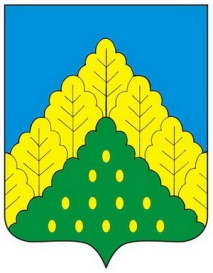 ЧĂВАШ РЕСПУБЛИКИНКОМСОМОЛЬСКИ РАЙОНĔН АДМИНИСТРАЦИЙЕЙЫШĂНУ22.07.2019 ç. № 724Комсомольски ялеАДМИНИСТРАЦИЯКОМСОМОЛЬСКОГО РАЙОНАЧУВАШСКОЙ РЕСПУБЛИКИПОСТАНОВЛЕНИЕ22.07.2019 г. № 724село Комсомольское